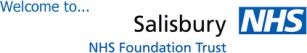 EPP ----: Insert Title Trainee Name: -------------------------------------------------------------Title: ---------------------------------------------------------------Ward or department: -----------------------------------------Clinical assessorName: -------------------------------------------------------------Title: ---------------------------------------------------------------Method of assessment: -------------------------------------Supervision Record Please detail your clinical supervision activity.Skill criteria                                                                                                     Knowledge criteria K= knowledge (minimum level indicated in box *)                 S= skill (minimum level 4 for all expanded practices) Competency StatementPractitioner’s signature and date:I am competent in this procedure at this time and understand the standard statement, action and outcome. Having received appropriate training, I accept full responsibility for the maintenance my own competence and have discussed this role as part of my job description with the person to whom I am managerially accountable.Clinical Assessor’s signature and date:I confirm that the above practitioner has achieved the required competency level and is now able to work autonomously in an unsupervised capacity.       Please place one copy of this record in your professional portfolio and give a second copy to your line managerEPP ---  Assessors Guidelines: DateActivitySuggested learning activitiesClinical assessors signatureNo errors observed5Evaluation: articulates response, what, when how and why 5Occasional errors, corrected by trainee4Synthesis: articulates the connections between the parts 4Frequent errors, corrected by trainee3Analysis: able to examine how parts relate to the whole3Frequent errors, not corrected by trainee2Application: can relate facts to another situation 2Trainee unable to proceed without instruction/prompting1Knowledge and understanding: provides examples and distinguishes differences between examples 1Observable criteriaMinimum levelTick level of achievementTick level of achievementTick level of achievementTick level of achievementTick level of achievementAssessment OutcomeAssessment OutcomeAssessors Signature and Date* State required level i.e. S4, K512345PassFailProfessional and Legal Practice Professional and Legal Practice Professional and Legal Practice Professional and Legal Practice Professional and Legal Practice Professional and Legal Practice Professional and Legal Practice Professional and Legal Practice Professional and Legal Practice Professional and Legal Practice Anatomy, physiology and pathophysiology (if applicable)Anatomy, physiology and pathophysiology (if applicable)Anatomy, physiology and pathophysiology (if applicable)Anatomy, physiology and pathophysiology (if applicable)Anatomy, physiology and pathophysiology (if applicable)Anatomy, physiology and pathophysiology (if applicable)Anatomy, physiology and pathophysiology (if applicable)Anatomy, physiology and pathophysiology (if applicable)Anatomy, physiology and pathophysiology (if applicable)Anatomy, physiology and pathophysiology (if applicable)Environmental Preparation & Communication Environmental Preparation & Communication Environmental Preparation & Communication Environmental Preparation & Communication Environmental Preparation & Communication Environmental Preparation & Communication Environmental Preparation & Communication Environmental Preparation & Communication Environmental Preparation & Communication Environmental Preparation & Communication Pharmacology & drug administration (if applicable)Pharmacology & drug administration (if applicable)Pharmacology & drug administration (if applicable)Pharmacology & drug administration (if applicable)Pharmacology & drug administration (if applicable)Pharmacology & drug administration (if applicable)Pharmacology & drug administration (if applicable)Pharmacology & drug administration (if applicable)Pharmacology & drug administration (if applicable)Pharmacology & drug administration (if applicable)Procedure Procedure Procedure Procedure Procedure Procedure Procedure Procedure Procedure Procedure Infection control Infection control Infection control Infection control Infection control Infection control Infection control Infection control Infection control Infection control Documentation and Communication Documentation and Communication Documentation and Communication Documentation and Communication Documentation and Communication Documentation and Communication Documentation and Communication Documentation and Communication Documentation and Communication Documentation and Communication Signature: Date:Printed name:Date:Signature: Date:Printed name:Date:Job role:Job role:Assessment CriteriaMinimum required knowledge and/or skillProfessional Practice and legal framework Professional Practice and legal framework Anatomy, physiology and pathophysiology Anatomy, physiology and pathophysiology Environmental preparation and communication Environmental preparation and communication Pharmacology and drug administration  Pharmacology and drug administration  Procedure Procedure Infection controlInfection controlDocumentation and communication Documentation and communication 